ГАУСОМО «Егорьевский центр социального обслуживания граждан пожилого возраста и инвалидов «Журавушка»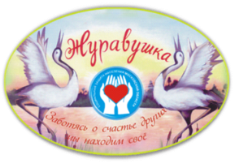 Выступление на расширенном совместном заседании                     Высшего совета и Генерального совета партии "Единая Россия"23.12.2014 г.Докладчик: директор ГАУСО МО ЕЦСО «Журавушка»Головушкина  Лидия ВладимировнаУважаемый Дмитрий Анатольевич!Я представляю одно из многочисленных направлений социальной сферы – социальную защиту населения,  директор  центра социального обслуживания населения  Московской области, являющегося базовым учреждением по внедрению и реализации инновационных технологий социального обслуживания.  За последние годы в сфере социального обслуживания Московской области накоплен большой опыт работы, где сочетаются традиционные, хорошо проверенные временем формы социальной работы, а также инновационные технологии, востребованные обществом, поскольку связаны с постоянным поиском более эффективных способов использования ресурсов гражданина, его физического и интеллектуального потенциала .В настоящее время сфера социального обслуживания  находится в процессе модернизации и претерпевает значительные изменения, в том числе, связанные с принятием нового Федерального закона «Об основах социального обслуживания граждан в Российской Федерации»№442.Благодаря  данному Закону появляется реальная возможность формирования полноценного рынка социальных услуг, где наряду с государственными учреждениями за право предоставлять  социальные услуги нуждающимся гражданам вступает в конкуренцию негосударственный сектор.И это хорошо, так как в результате здоровой конкуренции  основными индикаторами социального обслуживания становятся эффективность и качество предоставляемых социальных услуг. Одним из важных инструментов здесь выступают независимая оценка предоставляемых услуг и формирование рейтингов учреждений, с помощью которых граждане получают возможность сделать свободный обоснованный информированный  выбор поставщика социальных услуг.  Но с другой стороны мы понимаем, что с вступлением закона в силу встают совершенно новые, очень трудные задачи и проблемы.-- В регионах,  в Московской области в том числе, по-прежнему наблюдается очередность  в стационарные учреждения, поэтому в числе основных задач – строительство новых зданий учреждений современного типа и привлечение в социальную сферу бизнеса для реализации инвестиционных проектов.-- В системе имеется дефицит квалифицированных кадров отдельных специальностей, особенно инструкторов по реабилитации, врачей-геронтологов, психиатров и хороших руководителей-менеджеров. Более высокие требования предъявляются и к социальным работникам. Следовательно, вопросы развития кадрового потенциала, повышение профессионализма и компетенции специалистов учреждений социального обслуживания, в первую очередь тех, кто непосредственно предоставляет социальные услуги,  являются одной из приоритетных задач, так как от гибкости коллектива, его готовности  к переменам, напрямую зависит эффективность и качество социального обслуживания, а следовательно и уровень доверия наших граждан к социозащитным учреждениям, как надежным поставщикам  социальных услуг. Именно поэтому необходимо развивать социальное образование, систему повышения квалификации работников, их моральную и материальную заинтересованность.--Ключевой задачей является повышение оплаты труда социальных работников , иных категорий, работающих в социальных учреждениях. И внедрение эффективного контракта здесь является мощным инструментом  повышающим заинтересованность сотрудника  в достижении высоких качественных показателей работы. Вместе с этим необходимо продолжить оптимизацию учреждений, ликвидировать невостребованные услуги, пересмотреть штатные расписания, сократить излишний административно-управленческий персонал, активизировать  внутренние ресурсы  учреждения.--Неотъемлемой задачей является развитие стационарозаменяющих технологий и профилактической работы среди населения, расширение спектра  медицинских и бытовых услуг на дому.Все вышеперечисленные проблемы обсуждались на 4 съезде социальных работников и социальных педагогов  состоявшемся в октябре 2014 года в Доме правительства Московской области, который показал, что у  всех регионов имеются общие вопросы, требующие более детального обсуждения, анализа, обобщения практики социальных служб, обмена опытом, тиражирования методической литературы.От имени руководителей социальных учреждений просим Вас рассмотреть возможность проведения в  2015 году под эгидой «Единой России» Форума социальных работников России. Благодарю Вас за внимание!23.12.2014 г.